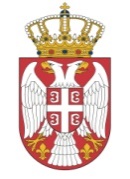 Република СрбијаМИНИСТАРСТВО ЗДРАВЉАСектор за инспекцијске пословеОдељење санитарне инспекцијеОдсек/Група за санитарни надзор _________Број:______________________  Датум: _____________________Место_____________________Тел: ______________________Назив објекта:______________________________________________________________________________Одговорно лице: ______________________________________________________________________________ИНСПЕКЦИЈСКА КОНТРОЛА ЦЕЛЕ КОНТРОЛНЕ ЛИСТЕЦела контролна листа – укупан број бодова за одговор ''да'':  168   (100%)ИНСПЕКЦИЈСКА КОНТРОЛА ДЕЛА КОНТРОЛНЕ ЛИСТЕДео контролне листе-број бодова за одговор ''да'':         (100%)УТВРЂЕН БРОЈ БОДОВА У НАДЗОРУ ЗА ОДГОВОР ''ДА'':      (      %)ПРИСУТНО ЛИЦЕ                                                         САНИТРАНИ  ИНСПЕКТОР___________________                                                    _________________________Шифра: КЛ-021-01/07Датум: 27.07.2020. годинеКОНТРОЛНА ЛИСТА  ПЕКАРЕШИФРА: КЛ-021-01/07Прописи: Закон о санитарном надзору (''Сл. гласник РС'', бр. 125/04), Правилник о општим санитарним условима које морају да испуне објекти који подлежу санитарном надзору (''Сл. гласник РС'', бр. 47/06), Правилник о санитарно-хигијенским условима за објекте у којима се обавља производња и промет животних намирница и предмета опште употребе (''Сл. гласник РС'', бр. 6/97, 52/97), Правилник о посебној радној одећи и обући лица која у производњи и промету долазе у непосредни додир са животним намирницама и лица која раде у производњи и промету средстава за одржавање личне хигијене, негу и улепшавање лица и тела (''Сл. гласник СРС'', бр. 22/74), Закон о безбедности хране (''Сл. гласник РС'', бр. 41/09, 17/19), Правилник о декларисању, означавању  и рекламирању хране (''Сл. гласник РС'', бр. 19/17, 16/18), Правилник о прехрамбеним адитивима (''Сл. гласник РС'', бр. 53/18), Правилник о прехрамбеним ензимима (''Сл.гласник РС'',  бр. 51/18), Правилник о аромама (''Сл. гласник РС'',  бр. 52/18), Правилник о прехрамбеним и здравственим изјавама које се наводе на декларацији хране (''Сл. гласник РС'', бр. 51/18), Правилник о новој храни (''Сл. гласник РС'', бр. 88/18), Закон о хемикалијама (''Сл. гласник РС'', бр. 36/09, 88/10, 92/11, 93/12, 25/15), Закон о биоцидним производима (''Сл. гласник РС'', бр. 36/09, 88/10, 92/11, 25/15), Правилник о хигијенској исправности воде за пиће (''Сл. лист СРЈ'', бр. 42/98 44/99,'' Сл. гласник РС'', бр. 28/19), Закон о заштити становништва од заразних болести (''Сл. гласник РС'', бр. 15/16, 68/20), Правилник о обавезним здравственим прегледима одређених категорија запослених лица у објектима под санитарним надзором, обавезним и препорученим здравственим прегледима којима подлежу одређене категорије становништва (''Сл. гласник РС'', бр. 3/17), Правилник о програму обуке за стицање основних знања о личној хигијени и мерама заштите од заразних болести, начину његовог спровођења, висини трошкова, накнади за рад комисија и осталим питањима (''Сл. гласник РС'', бр. 15/17), Закон о заштити становништва од изложености дуванском диму (''Сл. гласник РС'', бр. 30/10), Прaвилник o oблику и сaдржajу знaкa зaбрaнe пушeњa и знaкa дa je пушeњe дoзвoљeнo у oдрeђeнoм прoстoру, нaчину истицaњa тих знaкoвa, oбрaсцу извeштaja o пoврeди зaбрaнe пушeњa, врсти пoтрeбних дoкaзa o пушeњу и нaчину нa кojи сe oни прикупљajу и нa кojи сe утврђуje присуствo дувaнскoг димa у прoстoру у кoмe je пушeњe зaбрaњeнo, кao и o oбрaсцу зa нaплaту нoвчaнe кaзнe нa лицу мeстa (''Сл. гласник РС'', бр. 73/10 и 89/17)ПОДАЦИ О НАДЗИРАНОМ СУБЈЕКТУПОДАЦИ О НАДЗИРАНОМ СУБЈЕКТУПОДАЦИ О НАДЗИРАНОМ СУБЈЕКТУНадзирани субјект је уписан у регистар надлежног органа да неПоседује сагласност надлежног органа/ пријаву надлежном органу да неУколико је одговор на питање под тачком 1 и/или 2 негативан, надзирани субјекат се сматра нерегистрованим и надзор се врши у складу са одредбом члана 33. Закона о инспекцијском надзоруУколико је одговор на питање под тачком 1 и/или 2 негативан, надзирани субјекат се сматра нерегистрованим и надзор се врши у складу са одредбом члана 33. Закона о инспекцијском надзоруУколико је одговор на питање под тачком 1 и/или 2 негативан, надзирани субјекат се сматра нерегистрованим и надзор се врши у складу са одредбом члана 33. Закона о инспекцијском надзоруОПШТИ САНИТАРНИ УСЛОВИОПШТИ САНИТАРНИ УСЛОВИОПШТИ САНИТАРНИ УСЛОВИОбјекат није изложен штетним утицајима из непосредног окружења (депоније, нехигијенски отворени канали, несаниране септичке јаме, отпадне воде...) да-2 не-0Обезбеђено континуирано снабдевање текућом топлом и хладном хигијенски исправном водом за пиће да-2 не-0Објекат се снадбева водом за пиће (подвуци) из јавне водоводне мрежеиз сопствених бунараУтврђује се хигијенска исправност воде за пиће да-2 не-0Врши се дезинфекција воде за пићеиз сопствених бунара да-2 не-0Одређене су зоне санитарне заштите изворишта водоснабдевања да-2 не-0На свим местима потрошње воде на којима постоји могућност загађења мреже постављени вентили против повратне сифонаже да-2 не-0Објекат прикључен (подвуци)на канализациону мрежуна непропусну септичку јаму одговарајућег капацитета израђену по пројекту да-2 не-0Чврсте отпадне материја се прикупљају у хигијенске посуде од нерђајућег материјала са поклопце да-2 не-0Коначна диспозиција чврстих отпадних материја из објекта се обавља у специјалним контејнерима или кантама са поклопцима погодним за чишћење прање и дезинфекцију,смештеним на посебно одређеном,бетонираном делу дворишта да-2 не-0Обезбеђено вештачко осветљење да-2 не-0Светиљке у пекари постављене тако да у случају њиховог прскања(експлозије)комади не могу доспети у производ који се припрема да-2 не-0Обезбеђено природно осветљење да-2 не-0Обезбеђена природна вентилација да-2 не-0Обезбеђена вештачка вентилација израђена по пропису да-2 не-0Вентилациони канали и филтери се редовно одржавају према упутству произвођача да-2 не-0Обезбеђено грејање на начин којим се не угрожава обављање делатности и не нарушава хигијенско стање у објекту да-2 не-0Просторије функционално повезане (спречено укрштање путева чисто- прљаво) да-2 не-0Врата и прозори без оштећења, погодни за  одржавање да-2 не-0Врата и прозори чисти да-2 не-0Подне површине обложене материјалом отпорним на механичкои хемијско дејство средстава за чишћење прање и дезинфекцију, равне, без оштећења                   да-2 не-0Углови између зидова и пода заобљени да-2 не-0Подне површине чисте да-2 не-0Зидови глатки                                                                                                    да-2 не-0Зидови производних просторија пекаре обложени керамчим плочицама или неким другим водотпорним матријалом погодним за чишћење,прање и дезинфекцију до висине од најмање 2,00 метра од пода да-2 не-0Зидови чисти да-2 не-0Таванице глатке да-2 не-0Таванице чисте да-2 не-0Цевоводи и инсталације постављени тако да са зидном површином не стварају скривене углове неприступачне за чишћење,прање и техничко одржавање да-2 не-0Опрема уређаји и намештај погодни за хигијенско одржавање да-2 не-0Распоред опреме уређаја и намештаја обезбеђује несметан приступ ради техничког и хигијенског одржавања да-2 не-0На опреми и уређајима са температурним режимом видљива сигнализација температуре. да-2 не-0Води се контролна листа одржавања оптималне температуре да-2 не-0Објекат заштићен од продора инсеката, глодара и птица на прописан начин да-2 не-0Постоји уговор за обављање дезинсекције и дератизације са овлашћеном установом да-2 не-0Постоји доказ о извршеној превентивној дезинсекцији и дератизацији објекта од стране овлашћене установе да-2 не-0Обезбеђена наменска превозна средства видно означена и обележена да-2 не-0ПРОСТОРИЈЕПРОСТОРИЈЕПРОСТОРИЈЕОбезбеђене просторије у којима се обављају производни и други радни процеси(производне просторије) да-2 не-0У производним просторијама пекаре обезбеђена просторија или простор са дводелном судопером са топлом и хладном текућом водом,за прање прибора за рад и посуђа да-2 не-0Обезбеђене просторије у којима се складиште сировине,матријали за паковање,готови производи,помоћни материјали и повратна амбалажа(магацинске просторије) да-2 не-0Обезбеђене просторије које служе за хигијенске,санитарне и друге потребе запослених у објекту(помоћне просторије,гардеробе,купатила,тоалети) да-2 не-0Обезбеђена посебна просторија или простор за држање прибора и средстава за прање,чишћење и дезинфекцију да-2 не-0Број,величина и распоред производних просторија у пекари одговара технолошком процесу који се у њима одвија да-2 не-0Обезбеђен посебан улаз за пријем хране да-2 не-0НАЧИН ОДРЖАВАЊА ХИГИЈЕНЕНАЧИН ОДРЖАВАЊА ХИГИЈЕНЕНАЧИН ОДРЖАВАЊА ХИГИЈЕНЕОбезбеђена точећа места намењена за прање руку да-2 не-0Обезбеђен  прибор и средства за прање руку да-2 не-0Обезбеђени уређаји/средства за сушење руку да-2 не-0Обезбеђена средства за дезинфекцију руку да-2 не-0Постоји видно истакнута писана процедура прања руку да-2 не-0Врши се дезинфекција руку да-2 не-0Врши се дезинфекција просторија да-2 не-0Врши се дезинфекција намештаја да-2 не-0Врши се дезинфекција радних површина да-2 не-0Врши се дезинфекција прибора да-2 не-0Врши се дезинфекција наменских превозних средстава да-2 не-0Врши се хигијенско одржавање контејнера да-2 не-0Постоје писане процедуре о чишћењу и одржавању објекта да-2 не-0Постоје радна упутства о санитацији појединих делова објекта да-2 не-0Није примећено присуство инсеката да-2 не-0Није примећено присуство/трагови глодара да-2 не-0Није примећено присуство/ трагови птица  да-2 не-0Хемикалије које се користе за санитацију се чувају у затвореним и обележеним контејнерима, просторијама или ормарима, без контакта са храном да-2 не-0Постоји списак хемикалија (тип, произвођач и начин примене) одобрених за коришћење  да-2 не-0ХРАНАХРАНАХРАНАПријем и тријажа хране обавља се по стандардима HАCCP да-2 не-0Храна се складишти и чува на хигијенски начин(подметачи,полице,палете,расхладни уређаји) да-2 не-0Храна се чува по упутству произвиђача да-2 не-0Храна је означена и декларисана да-2 не-0Контролом документације може да се идентификује сваки субјекат од кога је набављена храна и сваки субјекат који се даље снабдева храном (доступност података о следљивости) да-2 не-0Успостављен  је систем за осигурање безбедности хране у скаду са принципима добре произвођачке и хигијенске праксе иHACCP да-2 не-0Користи се упутство за добру произвођачку и хигијенску праксу и применуHACCP да-2 не-0ЗАПОСЛЕНА ЛИЦАЗАПОСЛЕНА ЛИЦАЗАПОСЛЕНА ЛИЦАСва запослена лица која подлежу обавезном здравственом прегледу имају обављен преглед да-2 не-0Запослена лица носе адекватну радну одећу и обућу да-2 не-0Одређено лице за спровођење добре произвођачке, добре хигијенске праксе и примену HACCP да-2 не-0Сва запослена лица која долазе у додир са храном стекла су основна знања о хигијени намирница и личној хигијени да-2 не-0Постоје писане процедуре за одржавање личне хигијене запослених лица да-2 не-0Постоје видно истакнута писана упутстава о начину одржавања личне хигијене да-2 не-0КОНТРОЛА ОД ИЗЛОЖЕНОСТИ ДУВАНСКОМ ДИМУКОНТРОЛА ОД ИЗЛОЖЕНОСТИ ДУВАНСКОМ ДИМУКОНТРОЛА ОД ИЗЛОЖЕНОСТИ ДУВАНСКОМ ДИМУОдговорно лице је на више видних места у простору истакло своје име,односно име лица којe је задужио да у његово име контролише забранy пушења за сваку смену и спрат да-2 не-0На обавештењу  су   и подаци: где се то лице налази и телефонски број на који се може пријавити, непоштовање забране пушења да-2 не-0На свим улазним вратима затвореног радног простора, истакнут  је знак забране пушења да-2 не-0Истакнути знак забране пушења одговара по облику и садржају прописаном да-2 не-0У току инспекцијског надзора, непосредним, личним увидом, у прегледаном простору, инспектор није затекао лицаса упаљеном цигаретом. да-2 не-0Инспектор није уочио присуство упаљене цигарете да-2 не-0Инспектор није уочио присуство једне или више пепељара. да-2 не-0Инспектор није уочиоприсуство једног или више опушака да-2 не-0Инспектор није уочиоприсуство дуванског дима да-2 не-0Р.бр.Степен ризикаБрој бодова у надзору у %1.Незнатан91 - 1002.Низак81 - 903.Средњи71 - 804.Висок61 - 705.Критичан60 и мање